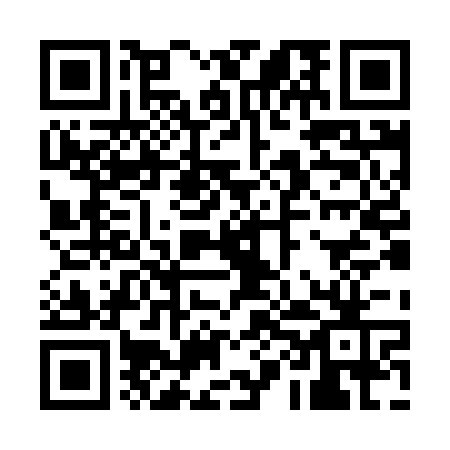 Prayer times for Alt Ravenhorst, GermanyWed 1 May 2024 - Fri 31 May 2024High Latitude Method: Angle Based RulePrayer Calculation Method: Muslim World LeagueAsar Calculation Method: ShafiPrayer times provided by https://www.salahtimes.comDateDayFajrSunriseDhuhrAsrMaghribIsha1Wed2:525:311:065:128:4211:122Thu2:525:291:065:138:4411:133Fri2:515:271:065:138:4611:144Sat2:505:251:065:148:4811:145Sun2:495:231:065:158:5011:156Mon2:485:211:065:168:5111:167Tue2:475:191:065:168:5311:168Wed2:465:171:065:178:5511:179Thu2:465:151:065:188:5711:1810Fri2:455:131:055:188:5911:1911Sat2:445:121:055:199:0011:1912Sun2:435:101:055:209:0211:2013Mon2:435:081:055:219:0411:2114Tue2:425:061:055:219:0511:2215Wed2:415:051:055:229:0711:2216Thu2:415:031:055:239:0911:2317Fri2:405:011:065:239:1111:2418Sat2:395:001:065:249:1211:2519Sun2:394:581:065:259:1411:2520Mon2:384:571:065:259:1511:2621Tue2:384:551:065:269:1711:2722Wed2:374:541:065:269:1911:2823Thu2:374:521:065:279:2011:2824Fri2:364:511:065:289:2211:2925Sat2:364:501:065:289:2311:3026Sun2:354:491:065:299:2411:3027Mon2:354:471:065:299:2611:3128Tue2:354:461:065:309:2711:3229Wed2:344:451:075:319:2911:3230Thu2:344:441:075:319:3011:3331Fri2:344:431:075:329:3111:34